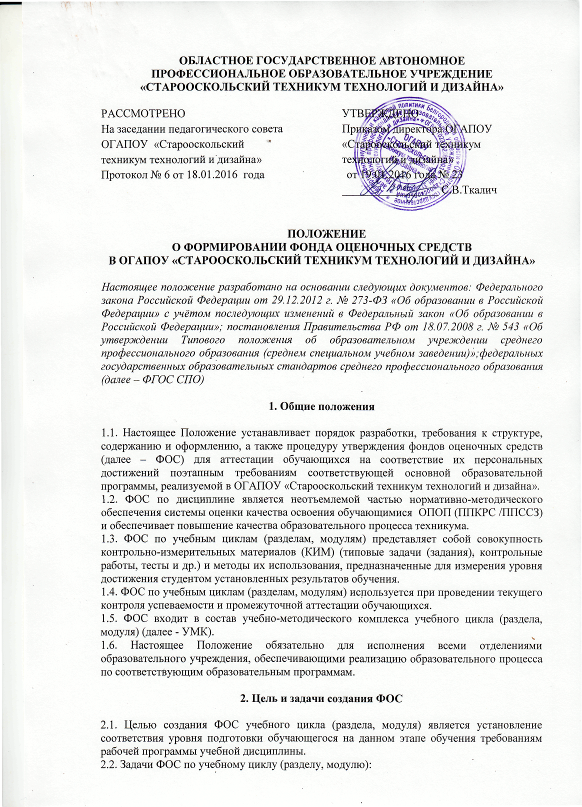 - контроль и управление процессом приобретения обучающимися необходимых знаний, умений, навыков и уровня сформированности компетенций, определенных в ФГОС среднего профессионального образования по соответствующей профессии (специальности);- контроль и управление достижением целей реализации ОПОП, определенных в виде набора общекультурных и профессиональных компетенций выпускников;- оценка достижений обучающихся в процессе изучения учебного цикла (раздела, модуля) с выделением положительных/отрицательных результатов и планирование предупреждающих/корректирующих мероприятий; - обеспечение соответствия результатов обучения задачам будущей профессиональной деятельности через совершенствование традиционных и внедрение инновационных методов обучения в образовательный процесс.2.3. Оценочные средства, сопровождающие реализацию каждой ППКРС/ ППССЗ, должны быть разработаны для проверки качества формирования компетенций и являться действенным средством не только оценки обучающихся, но и обучения.3. Формирование, содержание ФОС3.1. ФОС по учебному циклу (разделу, модулю) должен формироваться на ключевых принципах оценивания:-валидности (объекты оценки должны соответствовать поставленным целям обучения); -надежности (использование единообразных стандартов и критериев для оценивания достижений); -справедливости (студенты должны иметь равные возможности добиться успеха); -эффективности (соответствие результатов деятельности поставленным задачам).3.2. При формировании ФОС по учебному циклу (разделу, модулю) должно быть обеспечено его соответствие:- ФГОС СПО по соответствующей профессии /специальности;- ППКРС / ППССЗ учебному плану;- рабочей программе учебного цикла (раздела, модуля);- образовательным технологиям, используемым в преподавании данного учебного цикла (раздела, модуля). 3.3. Назначение оценочного средства определяет его использование для измерения уровня достижений обучающихся установленным результатам обучения по одной теме (разделу) и/или совокупности тем (разделов).3.4. В соответствии с ФГОС СПО фонды оценочных средств включают в себя типовые задания, контрольные работы, тесты, другие оценочные средства и методы контроля, позволяющие оценить знания, умения и уровень приобретенных компетенций.3.5. Структурными элементами фонда оценочных средств являются:а) титульный листа) паспорт фонда оценочных средств;в) зачетно-экзаменационные материалы, содержащие комплект утвержденных по установленной форме экзаменационных билетов и/или вопросов, заданий для зачета (экзамена) и критерии формирования оценок;г) комплект оценочных материалов (типовых задач (заданий), нестандартных задач (заданий), наборов проблемных ситуаций, соответствующих будущей профессиональной деятельности, сценариев деловых игр и т.п.), предназначенных для оценивания уровня сформированности компетенций на определенных этапах обучения;д) оценочные средства, указанные в рабочей программе учебного цикла (раздела, модуля). Каждое оценочное средство по теме должно обеспечивать проверку усвоения конкретных элементов учебного материала;е) примерный перечень вопросов, задач, заданий и КИМ планируемых для включения в зачетно-экзаменационные материалы зачета (экзамена) (по подпункту пункта 3.5).3.6. По каждому оценочному средству в ФОС должны быть приведены критерии формирования оценок.3.7. Разработка иных оценочных средств и включение их в ФОС осуществляется по решению педагогического работника, ведущего дисциплину. 4. Разработка ФОС4.1. Фонды оценочных средств разрабатываются по каждому учебному циклу (разделу, модулю).4.2. Непосредственный исполнитель разработки фонда оценочных средств назначается   директором  из числа педагогических работников. Фонд оценочных средств может разрабатываться коллективом авторов по поручению заместителя директора по УМР.4.3. ФОС формируется на бумажном и электронном носителях.5. Процедура экспертизы, согласования и актуализации ФОС5.1. Создаваемые фонды оценочных средств, должны проходить внутреннюю или внешнюю экспертизу. Итоги экспертизы оформляются экспертным заключением. Экспертиза фонда оценочных средств проводится с целью установления соответствий:- требованиям ФГОС СПО;- основной образовательной программе;- целям и задачам обучения, сформулированным в рабочей программе учебного цикла (раздела, модуля).5.2.Экспертиза ФОС по учебному циклу (разделу, модулю) проводится учебно-методической комиссией (Методическим  советом) образовательного учреждения.Для проведения экспертизы могут привлекаться представители работодателей, профессиональных сообществ.5.3. При наличии положительного заключения экспертизы ФОС обсуждается и утверждается на педагогическом совете образовательного учреждения.5.4. Не реже одного раза в учебный год составителем ФОС осуществляется его актуализация (внесение изменение, аннулирование, включение новых оценочных средств). Все результаты актуализации ФОС рассматриваются и утверждаются на Научно-методическим совете образовательного учреждения и отражаются в листе регистрации изменений в УМК. 5.5. Работы, связанные с разработкой и экспертизой ФОС вносятся в индивидуальные планы преподавателей.6. Ответственность за разработку и хранение ФОС6.1. Ответственным исполнителем за формирование ФОС является заместитель директора по УМР. 6.2. Непосредственный исполнитель формирования ФОС назначается распоряжением директора  из числа  преподавательского состава образовательного учреждения. ФОС может разрабатываться и формироваться творческим коллективом в соавторстве.6.3. Составитель оценочного средства несет ответственность за качество разработки, правильность составления и оформления оценочного средства.6.4. Печатный и электронный экземпляр ФОС входит в состав УМК и хранится в методическом кабинете. 6.5. Примерный перечень вопросов, задач, заданий и иных КИМ для включения в зачетно-экзаменационные материалы зачета (экзамена) (подпункт  пункта 3.5.) размещается на сайте образовательного учреждения                                                                                                      Приложение№1Департамент внутренней и кадровой политики Белгородской областиОГАПОУ «Старооскольский техникум технологий и дизайна»ФОНДОЦЕНОЧНЫХ СРЕДСТВПО УЧЕБНОЙ ДИСЦИПЛИНЕ______________________________(индекс, наименование дисциплины)__________________________________________(код и наименование специальности, профессии)___________________________________________(уровень подготовки) дляспециальностей  СПОСтарый Оскол 2016Разработчики: 	___________________ __________________ _____________________ (место работы) (занимаемая должность) (инициалы, фамилия)___________________ _________________ _____________________ (место работы) (занимаемая должность) (инициалы, фамилия)Эксперты от работодателя: ____________________ ___________________ _________________________ (место работы) (занимаемая должность) (инициалы, фамилия)____________________ ___________________ _________________________ (место работы) (занимаемая должность) (инициалы, фамилия)Департамент внутренней и кадровой политики Белгородской областиОГАПОУ «Старооскольский техникум технологий и дизайна»КОНТРОЛЬНО - ИЗМЕРИТЕЛЬНЫЕ МАТЕРИАЛЫК УЧЕБНОЙ ДИСЦИПЛИНЕ_____________________Специальность Старый Оскол 2016г.1. Общие положенияКонтрольно-измерительные материалы предназначены для контроля и оценки образовательных достижений обучающихся, освоивших программу учебной дисциплины ___________________________________________КИМ включают контрольные материалы для проведения промежуточной аттестации в форме: _____________ (итогового тестирования, экзамена и т.д.)* Наименование темы  (раздела) или тем (разделов) берется из рабочей программы дисциплины.2. Результаты освоения дисциплины, подлежащие проверке(указываются результаты освоения дисциплины в соответствии с рабочей/авторской программой учебной дисциплины)КИМ включают контрольные материалы для проведения текущего контроля (приложение №1), рубежного контроля (приложение №2), и промежуточной аттестации в форме ______________. 3. Измерительные материалы для оценивания результатов освоения учебной дисциплины Форма:  тестированиеУсловия выполнения задания1. Место выполнения задания:  ___________ 2. Максимальное время выполнения задания: ________.3. Источники информации, разрешенные к использованию на экзамене, оборудованиеОценка знаний и умений обучающихся по  дисциплине  _______________                                                                                              (индекс, наименование дисциплины)Паспорт фонда оценочных средств по дисциплине _______________________                                              (индекс, наименование дисциплины)* Наименование темы (раздела) или тем (разделов) берется из рабочей программы дисциплины.Примерный перечень оценочных средствДепартамент внутренней и кадровой политики Белгородской областиОГАПОУ «Старооскольский техникум технологий и дизайна»Деловая (ролевая) играпо дисциплине  _______________________                                (индекс, наименование дисциплины)Тема(проблема)  ………………………………………………………………Концепция игры ………………………………………………………………3. Роли:- ………………………………………………………………………….;- ………………………………………………………………………….;4. Ожидаемый(е) результат(ы)……………………………………….…………………………………………………………………………….Критерии оценки: оценка «отлично» выставляется студенту, если ..………………………;оценка «хорошо» ……………………………… …………………………;оценка «удовлетворительно» …………………………………….………;оценка «неудовлетворительно» ……………………………….………….Департамент внутренней и кадровой политики Белгородской областиОГАПОУ «Старооскольский техникум технологий и дизайна»Кейс-задачапо дисциплине  _______________________                                (индекс, наименование дисциплины)Задание (я):- ……………………………………………………………………………………;- ……………………………………………………………………………………;- ……………………………………………………………………………………;- ……………………………………………………………………………………	Критерии оценки:оценка «отлично» выставляется, если …………..………………………;оценка «хорошо» ……………………………… …………………………;оценка «удовлетворительно» …………………………………….………;оценка «неудовлетворительно» ……………………………….………….Преподаватель ____________И.О. Фамилия                                                    (подпись)                «____»_____________20__г.Рассмотрены на заседании ЦМКПротокол № ____ от «____» _________ 20__ г.Председатель ЦМК _________   И.О. Фамилия                                                                     (подпись)                Департамент внутренней и кадровой политики Белгородской областиОГАПОУ «Старооскольский техникум технологий и дизайна»Вопросы для собеседования, зачетапо дисциплине  _______________________                                (индекс, наименование дисциплины)Раздел ……………………….………………………………………………….1 …………………………………………………………………………………2 …………………………………………………………………………………Раздел ……………………….…..……………………………………………..1 …………………………………………………………………………………2 …………………………………………………………………………………Критерии оценки:оценка «отлично» выставляется, если ..…………………………..;оценка «хорошо» ……………………………… ……………………;оценка «удовлетворительно» ……………………………….………;оценка «неудовлетворительно» ……………………………………Департамент внутренней и кадровой политики Белгородской ОГАПОУ  «Старооскольский техникум технологий и дизайна» области                                                    УтверждАЮЗаместитель  директора по УР ___________ О.П.Жеребцова«___»_______________20__ г. Комплект заданий для контрольной работыпо дисциплине  ____________________                                             (индекс, наименование дисциплины)Тема ……………………………………………………………….……………………………………Вариант1 …………………………………………………………..………………………….Задание 1  ……………………………………………………………...………………………………..……Задание  …………………………………………………………….………...……………………………Вариант2 ……………………………………………………………...……….….…………………………Задание 1  …………………………………………..……………………………………..……………..…….Задание   …………………………………………………...…………………………….…………………Критерии оценки:оценка «отлично» выставляется, если ..………..…………………………………;оценка «хорошо» ……………………………… ………..…………………………;оценка «удовлетворительно» ………………………………………..…….………;оценка «неудовлетворительно» …………………………………..……………….Департамент внутренней и кадровой политики Белгородской областиОГАПОУ «Старооскольский техникум технологий и дизайна»                           УТВЕРЖДАЮ                                                                                  Заместитель директора по УР                                                                                                                          _______________ И.О.Фамилия                                                                                  «___» ______________ 20__ г.Темы курсовых   работпо дисциплине _______________________                                   (индекс, наименование дисциплины) Специальность: № НазваниеГруппа: №Форма обучения: (очная)Критерии оценки: оценка «отлично» выставляется, если ..……………………;оценка «хорошо» ……………………………… ………………………;оценка «удовлетворительно» ………………………………….………;оценка «неудовлетворительно» ……………………….……………….Департамент внутренней и кадровой политики Белгородской областиОГАПОУ  «Старооскольский техникум технологий и дизайна»Перечень дискуссионных тем для круглого стола (дискуссии, полемики, диспута, дебатов)  по дисциплине  _______________________                                              (индекс, наименование дисциплины)1 …………………………………………………………………………………..2…………………………………………………………………………………...…..……………………………………………………………………………….....……….…………………………………………………………………………..Критерии оценки:оценка «отлично» выставляется, если ..……………………………;оценка «хорошо» ……………………………….……………………;оценка «удовлетворительно» ……………………………….………;оценка «неудовлетворительно» …………………………………….Приложение ОПриложение ПДепартамент внутренней и кадровой политики Белгородской областиОГАПОУ  «Старооскольский техникум технологий и дизайна»Комплект заданий для выполнения самостоятельной работы, работы на тренажере, стенде  по дисциплине  ____________________                                             (индекс, наименование дисциплины)Задача (задание) 1 ……………………………………………………………….Задача (задание) 2 ……………………………………………………….……….Задача (задание) 3 ……………………………………………………….………. Задача (задание) 4 ……………………………………………………….………. Задача (задание) 5 …………………………………………………………….…. Задача (задание) 6 ………………………………………………………………..Критерии оценки: оценка «отлично» выставляется, если ..………….……………………;оценка «хорошо» ……………………………… ……….………………;оценка «удовлетворительно» ………………………….……….………;оценка «неудовлетворительно» ………………………..………...Департамент внутренней и кадровой политики Белгородской областиОГАПОУ  «Старооскольский техникум технологий и дизайна»Темы эссе (рефератов, докладов, сообщений)по дисциплине _____________________                                                 (индекс, наименование дисциплины)1 …………………………………………………………………………………..2 …………………………………………………………………………………..3 …………………………………………………………………………………..4 ...…………………………………………………………………………………5 .…………….…………………………………………………………………….Критерии оценки: оценка «отлично» выставляется, если ..………………………………;оценка «хорошо» ……………………………………………………….;оценка «удовлетворительно» ………………………………….………;оценка «неудовлетворительно» ………………………….…………….Департамент внутренней и кадровой политики Белгородской областиОГАПОУ «Старооскольский техникум технологий и дизайна»Тестированиепо дисциплине ______________Приложение№2Департамент внутренней и кадровой политики Белгородской областиОГАПОУ «Старооскольский техникум технологий и дизайна»                                                                                  УтверждАЮЗаместитель  директора по УР     ___________ О.П.Жеребцова«___»_______________20__ г. Комплект контрольно-оценочных средств по профессиональному модулю__________________________________________________________(индекс, название)по специальности (по профессии) ____________________    (код, название)Старый Оскол, 2016Разработчики: 	__________________ __________________ _____________________ (место работы) (занимаемая должность) (инициалы, фамилия)___________________ _________________ _____________________ (место работы) (занимаемая должность) (инициалы, фамилия)Преподаватель ____________И.О. Фамилия                                                    (подпись)                «____»_____________20__г.Рассмотрены на заседании ЦМКПротокол № ____ от «____» _________ 20__ г.Председатель ЦМК _________   И.О. Фамилия                                                                     (подпись)                  1.Паспорт   комплекта оценочных средствОбласть применения комплекта оценочных средствКомплект оценочных средств предназначен для оценки результатов текущего контроля по _______________________________________________(наименование МДК - указывается в соответствии с ФГОС СПО)	Объектами текущего контроля по междисциплинарному курсу являются знания и умения. Текущий контроль и оценка знаний и умений осуществляются с использованием следующих форм и методов: для контроля  и оценивания знаний_______________________________________________________(перечислить используемые: тест, самостоятельная работа, контрольная работа, устный опрос и др.); для контроля и оценивания умений_________________________________________________________ (перечислить используемые: расчетные задачи, графическое задачи, практические и лабораторные работы, деловые и ролевые игры, ситуационные задачи и др.)Распределение показателей оценки по типам заданийОбщие положенияРезультатом освоения профессионального модуля является готовность обучающегося к выполнению вида профессиональной деятельности _____________________________________________________ и составляющих его профессиональных компетенций, а также общие компетенции, формирующиеся в процессе освоения ППКРС или ППССЗ в целом.Формой аттестации по профессиональному модулю является экзамен (квалификационный). Итогом экзамена является однозначное решение: «вид профессиональной деятельности освоен / не освоен».1.  Формы промежуточной аттестации по профессиональному модулюТаблица 12. Результаты освоения модуля, подлежащие проверке2.1. Профессиональные и общие компетенцииВ результате контроля и оценки по профессиональному модулю осуществляется комплексная проверка следующих профессиональных и общих компетенций:Таблица 2Таблица 3Таблица 42.2. Общие и (или) профессиональные компетенции, проверяемые дополнительно:____________2.3. Требования к портфолиоТип портфолио _________________________ (портфолио документов, портфолио работ, рефлексивный портфолио, смешанный тип портфолио)Состав портфолио:2.4. Требования к курсовому проекту как части экзамена квалификационного ____________________________________________3. Оценка освоения теоретического курса профессионального модуля3.1. Типовые задания для оценки освоения МДК 3.3.1. Типовые задания для оценки освоения МДК 1:Задание 1:Проверяемые результаты обучения: ________________________________________Текст задания: ….Критерии оценки: …Задание 2: …3.3.n. Типовые задания для оценки освоения МДК n:Задание 1:Проверяемые результаты обучения: ________________________________________Текст задания: ….Критерии оценки: …Задание 2: …4. Оценка по учебной и (или) производственной практике4.1. Общие положенияЦелью оценки по учебной и (или) производственной практике является оценка: 1) профессиональных и общих компетенций; 2)  практического опыта и умений.Оценка по учебной и (или) производственной практике выставляется на основании данных аттестационного листа (характеристики профессиональной деятельности обучающегося/студента на практике) с указанием видов работ, выполненных обучающимся во время практики, их объема, качества выполнения в соответствии с технологией и (или) требованиями организации, в которой проходила практика. 4.2. Виды работ практики и проверяемые результаты обучения по профессиональному модулю4.2.1. Учебная практика (при наличии):Таблица 54.2.2. Производственная  практика (при наличии):Таблица 64.3. Форма аттестационного листа (Характеристика профессиональной деятельности обучающегося во время учебной / производственной практики)1. ФИО обучающегося, № группы, специальность / профессия________________________________________________________2. Место проведения практики (организация), наименование, юридический адрес ___________________________________________________3. Время проведения практики ______________________________4. Виды и объем работ, выполненные обучающимся во время практики:________________________________________________________ ________________________________________________________5. Качество выполнения работ в соответствии с технологией и (или) требованиями организации, в которой проходила практика__________________________________________________________________________________________________________________ Дата                                                                 Подписи руководителя практики,                                                                         ответственного лица организации5. Контрольно-оценочные материалы для экзамена (квалификационного)          I. ПАСПОРТНазначение:КОМ предназначен для контроля и оценки результатов освоения профессионального модуля _______________________________ (индекс, название)по профессии   / специальности СПО:_____________________ (код, название)II. ЗАДАНИЕ ДЛЯ ЭКЗАМЕНУЮЩЕГОСЯ. Вариант № ________Задание 1Коды проверяемых профессиональных и общих компетенций: _______ИнструкцияВнимательно прочитайте задание.Вы можете воспользоваться  (указать, чем) ____________Время выполнения задания –  ___________________Текст задания: …Задание 2Коды проверяемых профессиональных и общих компетенций: _______Инструкция: Внимательно прочитайте задание.Вы можете воспользоваться  (указать, чем) ____________Время выполнения задания –  ___________________Текст задания: …III. ПАКЕТ ЭКЗАМЕНАТОРАIII. а. УСЛОВИЯКоличество вариантов каждого задания / пакетов заданий для экзаменующегося:   …Время выполнения каждого задания: …    Оборудование: …Литература для обучающегося: …Учебники: … Методические пособия: …Справочная литература: … IIIб. КРИТЕРИИ ОЦЕНКИХод выполнения заданияТаблица 62) Подготовленный продукт / осуществленный процесс:Таблица 7 3) Устное обоснование результатов работы (если предусмотрено)Таблица 86. Вариант сводной таблицыУтверждАЮЗаместитель  директора по УР ___________________ О.П.Жеребцова«___»___________________20__ г. № п/пКонтролируемые разделы (темы) дисциплины*Наименование оценочного средства Освоенные уменияУсвоенные знания№ п/пКонтролируемые разделы (темы) дисциплины*Код контролируемой компетенции (или ее части)Наименование оценочного средства ОК из ФГОС  профессии (специальности)№ п/пНаименование оценочного средстваКраткая характеристика оценочного средстваПредставление оценочного средства в фонде 1234Деловая и/или ролевая играСовместная деятельность группы обучающихся и преподавателя под управлением преподавателя с целью решения учебных и профессионально-ориентированных задач путем игрового моделирования реальной проблемной ситуации. Позволяет оценивать умение анализировать и решать типичные профессиональные задачи.Тема (проблема), концепция, роли и ожидаемый результат по каждой игре Кейс-задачаПроблемное задание, в котором обучающемуся предлагают осмыслить реальную профессионально-ориентированную ситуацию, необходимую для решения  данной проблемы.Задания для решения кейс-задачи ЗачетСредство контроля усвоения учебного материала темы, раздела или разделов дисциплины, организованное как учебное занятие в виде собеседования преподавателя с обучающимися.Вопросы по темам/разделам дисциплины Контрольная работаСредство проверки умений применять полученные знания для решения задач определенного типа по теме или разделуКомплект контрольных заданий по вариантам Круглый стол, дискуссия, полемика, диспут, дебатыОценочные средства, позволяющие включить обучающихся в процесс обсуждения спорного вопроса, проблемы и оценить их умение аргументировать собственную точку зрения.Перечень дискуссионных  тем для проведения круглого стола, дискуссии, полемики, диспута, дебатов ПортфолиоЦелевая подборка работ студента, раскрывающая его индивидуальные образовательные достижения в одной или нескольких учебных дисциплинах.Структура портфолио 12344ПроектКонечный продукт, получаемый в результате планирования и выполнения комплекса учебных и исследовательских заданий. Позволяет оценить умения обучающихся самостоятельно конструировать свои знания в процессе решения практических задач и проблем, ориентироваться в информационном пространстве и уровень сформированности  аналитических, исследовательских навыков, навыков практического и творческого мышления. Может выполняться в индивидуальном порядке или группой обучающихся.Темы групповых и/или индивидуальных проектов Темы групповых и/или индивидуальных проектов Рабочая тетрадьДидактический комплекс, предназначенный для самостоятельной работы обучающегося и позволяющий оценивать уровень усвоения им  учебного материала.Образец рабочей тетрадиОбразец рабочей тетрадиРазноуровневые задачи и заданияРазличают задачи и задания:а) ознакомительного, позволяющие оценивать и диагностировать знание фактического материала (базовые понятия, алгоритмы, факты) и умение правильно использовать специальные термины и понятия, узнавание объектов изучения в рамках определенного раздела дисциплины;б) репродуктивного уровня, позволяющие оценивать и диагностировать умения синтезировать, анализировать, обобщать фактический и теоретический материал с формулированием конкретных выводов, установлением причинно-следственных связей;в) продуктивного уровня, позволяющие оценивать и диагностировать умения, интегрировать знания различных областей, аргументировать собственную точку зрения, выполнять проблемные задания.Комплект разноуровневых задач и заданий Комплект разноуровневых задач и заданий Задания для самостоятельной работыСредство проверки умений применять полученные знания по заранее определенной методике для решения задач или заданий по модулю или дисциплине в целом. Комплект заданий Комплект заданий 1234РефератПродукт самостоятельной работы студента, представляющий собой краткое изложение в письменном виде полученных результатов теоретического анализа определенной научной (учебно-исследовательской) темы, где автор раскрывает суть исследуемой проблемы, приводит различные точки зрения, а также собственные взгляды на нее. Темы рефератов Доклад, сообщениеПродукт самостоятельной работы студента, представляющий собой публичное выступление по представлению полученных результатов решения определенной учебно-практической, учебно-исследовательской или научной темыТемы докладов, сообщенийСобеседованиеСредство контроля, организованное как специальная беседа преподавателя с обучающимся на темы, связанные с изучаемой дисциплиной, и рассчитанное на выяснение объема знаний обучающегося по определенному разделу, теме, проблеме и т.п.Вопросы по темам/разделам дисциплины Творческое заданиеЧастично регламентированное задание, имеющее нестандартное решение и позволяющее диагностировать умения, интегрировать знания различных областей, аргументировать собственную точку зрения. Может выполняться в индивидуальном порядке или группой обучающихся.Темы групповых и/или индивидуальных творческих заданий ТестСистема стандартизированных заданий, позволяющая автоматизировать процедуру измерения уровня знаний и умений обучающегося.Фонд тестовых заданийТренажерТехническое средство, которое может быть использовано для  контроля приобретенных студентом профессиональных навыков и умений по управлению конкретным материальным объектом.Комплект заданий для работы на тренажере Эссе Средство, позволяющее оценить  умение обучающегося письменно излагать суть поставленной проблемы, самостоятельно проводить анализ этой проблемы с использованием концепций и аналитического инструментария соответствующей дисциплины, делать выводы, обобщающие авторскую позицию по поставленной проблеме.Тематика эссе № ФИОобучающегосяТема1….30№ п/пКонтролируемые разделы (темы) дисциплины*Наименование оценочного средства Коды проверяемых знаний и умений(из ФГОС)Место в структуре МДКТип заданияЗ1Тема 1.........тестЗ2Тема 2.........опрос...У1Тема 3.........Практическая работаУ2Тема 4.........Лабораторная работаЭлемент модуляФорма контроля и оцениванияФорма контроля и оцениванияЭлемент модуляПромежуточная аттестацияТекущий контрольМДК .01.01.МДКУППППрофессиональные компетенцииПоказатели оценки результатаПК 1. ПК  …Общие компетенцииПоказатели оценки результатаОК 1. ОК. 2. ОК n…Профессиональные и общие компетенции, которые возможно сгруппировать для проверкиПоказатели оценки результатаПК 1. ОК 2. ОК. 4. Виды работПроверяемые результаты (ПК, ОК, ПО, У)Виды работПроверяемые результаты (ПК, ОК, ПО, У)Коды проверяемых компетенцийПоказатели оценки результатаОценка (да / нет)Коды проверяемых компетенцийПоказатели оценки результатаОценка (да / нет)Коды проверяемых компетенцийПоказатели оценки результатаОценка (да / нет)Результаты обучения по профессиональному модулюРезультаты обучения по профессиональному модулюТекущий и рубежный контрольТекущий и рубежный контрольТекущий и рубежный контрольТекущий и рубежный контрольПромежуточная аттестация по ПМПромежуточная аттестация по ПМЭкзамен (квалификационный)Экзамен (квалификационный)Экзамен (квалификационный)Экзамен (квалификационный)Результаты обучения по профессиональному модулюРезультаты обучения по профессиональному модулюТестированиеРешение ситуационных задачЗащита ЛПЗКонтрольные работыЭкзамены по МДК Дифференцированные зачеты по практикеХод выполнения заданияПодготовленный продукт / осуществленный процессУстное обоснование результатов работыПортфолио  и его защитаОсновныеОсновныеПК 1Показатель 1+++Показатель n+++ПК nПоказатель 1+++Показатель n+++ОК 1Показатель 1++++Показатель n++ОК nПоказатель 1+++++Показатель n++++ВспомогательныеВспомогательныеИметь практический опытПО 1+ПО n+УметьУ 1++У n++ЗнатьЗ 1++З n++